Werk zo:Neem een groot vel papier (A3), een schaar, lijm en een groot aantal tijdschriften. Kies een thema voor je product. Voorbeelden zijn: techniek, muziek, sport, enzovoort. Verzamel afbeeldingen die met dat thema te maken hebben. Plak de afbeeldingen op, zodat je het papier eronder niet meer ziet. Bedenk welke onderdelen en effecten je kunt gebruiken. Teken die onderdelen schematisch op een los papier en knip de onderdelen uit. Bijvoorbeeld: een lampje, een bel, een recht stuk, een lift, een wip, enzovoorts. Plak de onderdelen van je product op het vel papier. Schrijf op kleine briefjes (bijvoorbeeld van die gele plakbriefjes) wat voor onderdelen het zijn en wat je ermee kunt doen. Plak de briefjes bij de onderdelen.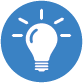 Brainstormen – Vel papier